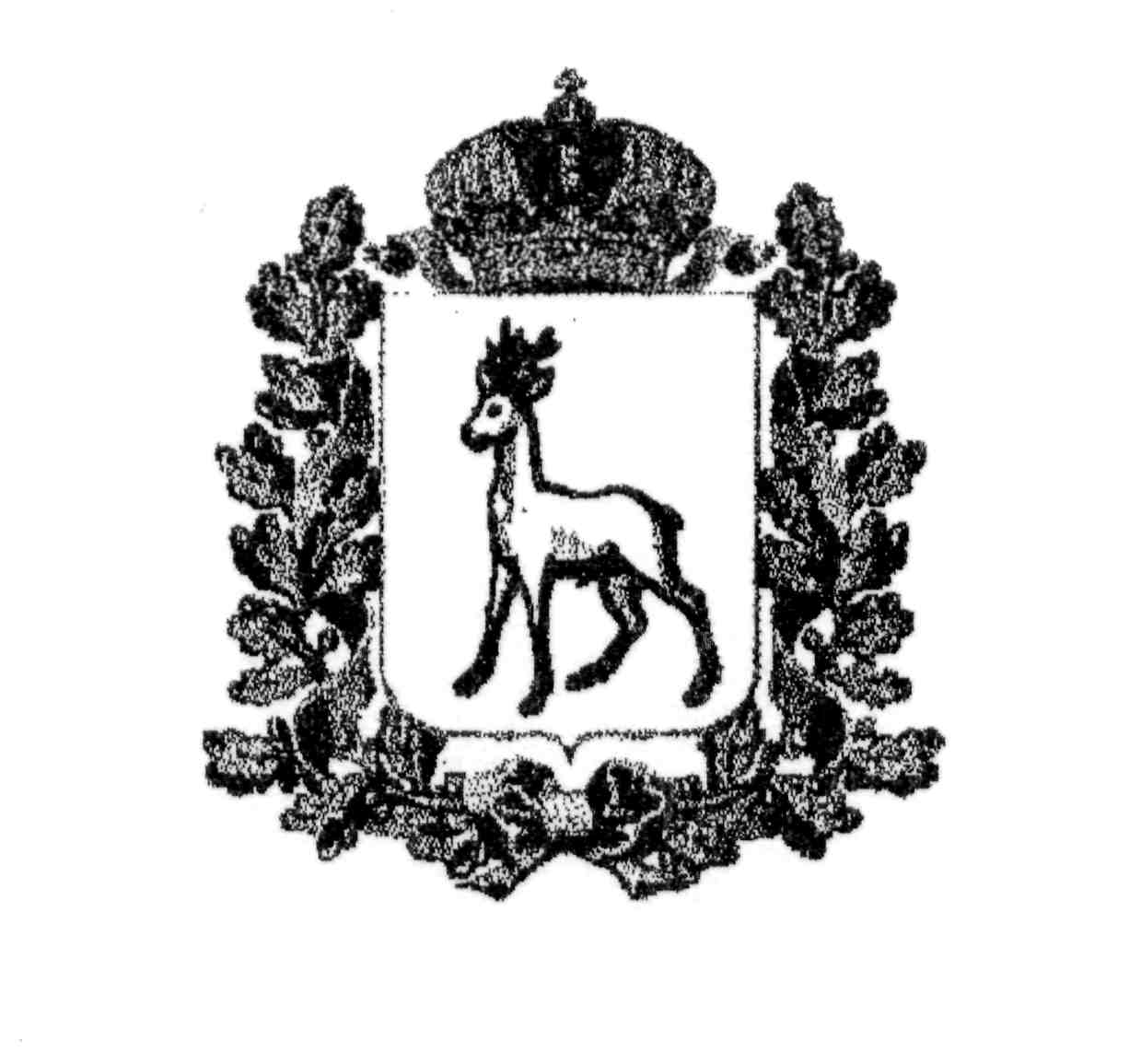                                                                                      УТВЕРЖДАЮ                                                                                      Руководитель Южного                                                                                      управления МО и НСО                                                                                     ____________/ С.В.Светкин                                                                                     «____»____________2024г.                                          ПОЛОЖЕНИЯОб Окружном конкурсе  инструментального и исполнительского мастерства «Музыкальная мозаика»в том числе для детей с ограниченными возможностями здоровья. 1.1.Общие положения Учредителем конкурса является Южное управление министерства образования и науки Самарской области.Организатором конкурса является СП ГБОУ СОШ № 1 «ОЦ» с.Большая Глушица – «Дом детского творчества».1.2. Цель конкурса:формирование культурного пространства для духовно-нравственного, гражданско-патриотического и художественно-эстетического воспитания детей и молодежи.1.3. Задачи конкурса:содействие духовно - нравственному становлению детей и молодежи;развитие и популяризация детского и юношеского творчества в области вокального искусства;стимулирование развития творческих способностей, индивидуального мастерства детей и юношества в вокальном жанре;формирование духовных потребностей личности и ее самосовершенствования;развитие музыкального вкуса у детей и юношества через приобщение юных исполнителей к лучшим образцам отечественной и зарубежной вокальной культуры.4. Номинации конкурсафортепиано, рояльструнно-щипковые инструменты (арфа, гитара, домра, балалайка и др.)струнно-смычковые инструментыязычковые инструменты (аккордеон, баян, гармонь)духовые инструментыударные инструментыэлектронные и электромеханические инструментыВ каждой номинации предусмотрены три формы выступления: соло, малая форма (дуэт, трио), ансамбль и оркестр (в том числе ВИА и рок-группы).5. Участники конкурса5.1.	В конкурсе могут принимать участие обучающиеся образовательных организаций и организаций, осуществляющих обучение всех типов независимо от ведомственной принадлежности, в том числе дети с ограниченными возможностями здоровья.5.2.	Возраст участников от 7 до 17 лет. Конкурс проводится по возрастным группам:первая возрастная группа	–	от 7 до 9 лет;вторая возрастная группа	–	от 10 до 12 лет;третья возрастная группа		–	от 13 до 15 лет;четвертая возрастная группа	–	от 16 до 17 лет;пятая возрастная группа	 –	смешанная.Принадлежность к возрастной группе определяется по той группе, в которую входит наибольшее количество участников коллектива.6. Требования к конкурсной программе.Конкурсные программы состоят из двух разнохарактерных произведений. Общая продолжительность конкурсной программы – не более 7 минут. Допускается в составе ансамблей участие педагогов.Участники обязаны обеспечить соблюдение авторских прав третьих лиц при использовании их произведений в составе конкурсных материалов (ГК РФ, ст. 70, 71).7. Критерии оценки работ7.1.Уровень исполнительского мастерства, выразительность, артистичность;внешний вид, сценическая культура;соответствие репертуара возрасту исполнителей.- ВНИМАНИЕ! Заявки (Приложение1)  и ссылки (запись выступлений), на  окружной конкурс  «Музыкальная мозаика» принимаются до 10 января 2024г. E-mail:  so_bgl_do@samara.edu.ru, телефон - 89370738383-Лариса Юрьевна Акимова.5. Подведение итогов конкурса.Победителям конкурса в каждой возрастной группе по номинациям  присуждается диплом Победителя.По решению жюри могут присуждаться специальные приз.                                                                 Приложение 1                                   к Окружному конкурсу   «Музыкальная мозаика»»Заявкана участие в Окружном конкурсе инструментального и исполнительского мастерства «Музыкальная мозаика» Территория – Южное ТУУчреждение (сокращенный вариант)Ведомственная принадлежность – Южное управление министерства образования и науки Самарской областиПочтовый адрес, телефон учреждения, эл., почта Ф.И.О. музыкального руководителя (полностью) Телефон  музыкального руководителя Должность  музыкального руководителяНоминация конкурсаВозраст участника Ф.И. участника или название коллективаНазвание произведение  (слова, музыка), хронометраж Ссылка на запись выступления конкурсанта (ОБЯЗАТЕЛЬНО!!!!)        Директор ОУ                        (подпись)         м. печать                                                                                  Приложение2Состав  жюри  и оргкомитета Окружного инструментального и исполнительского мастерства «Музыкальная мозаика»1.Начальник отдела развития образования Южного управления -  Светлана Михайловна Уколова;2.Начальник СП «Дом детского творчества» -Оксана Михайловна Орехова;3.Начальник СП «Центр детского творчества» с. Большая Черниговка- Трубарова Рашида Халлилулиевна;4. Кадыкова Елена Николаевна –педагог дополнительного образования по вокалу и руководитель детского объединения «Домисолька» СП «Дом детского творчества» с.Большая Глушица.5. Никитченко Ольга Камельевна – директор детской Музыкальной школы с. Большая Глушица.Информация о педагоге-дополнительного образования –Елене Николаевне Кадыковой.       2023 год в детском объединении «Домисолька»   (руководитель Е.Н.Кадыкова) начался с отличных результатов!  Солисты вокального коллектива приняли участие в очном конкурсе «Звёзды столицы», который проходил в городе Москва с 4 по 7 января.  В конкурсе приняли участие дети, из разных городов России- Воронежа, Нижневартовска, Ростова на Дону, Санкт-Петербурга, Улан-Уде и др.  Результаты конкурса- Акимова Виктория стала Дипломантом 1 степени, Мироненко Карина- Лауреатом 3 степени, Жилюнова Елена, Скворцова Вера и Куряева Мария получили Дипломы Лауреата 2 степени, а Чамор Матвей стал Лауреатом 1 степени.                15 апреля 2023 года коллективы СП «Дом детского творчества» «Домисолька» (рук.Е.Н.Кадыкова)  приняли участие во Всероссийском конкурсе «Магия искусства», который проводился в г. Пугачев. В номинации «Вокал» приняли свыше 40 участников Саратовской и Самарской области. Ребята вокального коллектива «Домисолька» Чамор Матвей, Прилепкина Кристина и Скворцова Вера стали Лауреатами 1 степени.        МИНИСТЕРСТВО ОБРАЗОВАНИЯ И НАУКИСАМАРСКОЙ ОБЛАСТИЮЖНОЕ УПРАВЛЕНИЕРАСПОРЯЖЕНИЕот ___________ №_____       В целях развития, популяризация детского и юношеского творчества в области вокального искусства, развития музыкального вкуса у детей и юношества через приобщение юных исполнителей к лучшим образцам отечественной и зарубежной вокальной культуры.Начальнику СП «Дом детского творчества» с. Большая Глушица - О. М. Ореховой, организовать и провести  Окружной конкурс инструментального исполнительского мастерства «Музыкальная мозаика»Утвердить Положение об Окружном конкурсе инструментального исполнительского мастерства «Музыкальная мозаика».3. Руководителям образовательных учреждений организовать участие учащихся образовательных организаций в Окружном конкурсе инструментального и исполнительского мастерства «Музыкальная мозаика».Утвердить состав организационного комитета Окружного  конкурса инструментального и исполнительского мастерства «Музыкальная мозаика»  (Приложение 2)Контроль, за исполнением данного распоряжения возложить на начальника отдела развития образования С. М. Уколову.Руководитель управления:                                                           С.В. Светкин 